Commission on Student Well Being MinutesAssociated Students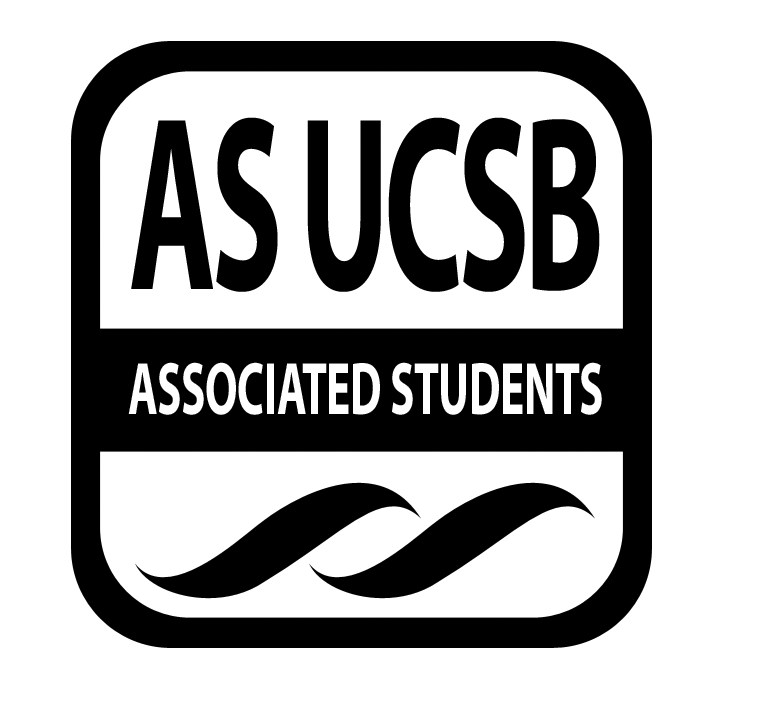 11/5/14, 8:00 pmSRB: American Indian Resource CenterCALL TO ORDER:  8:10pmA. MEETING BUSINESSRoll CallAcceptance of Excused AbsencesB. PUBLIC FORUMAnnouncements/Information/IntroductionsActive Minds Budget Request $303.50 for tables, chairs, fencingTestimony for items on today’s agenda (out of order)Appreciations/ConcernsRequest to have item added to today’s agendaREPORTS  Advisor’s ReportChair's Report(s)Evaluations of Board Members Will be making final reports in the upcoming weeks Meeting Ground Rules Group Project/Member Report(s)Report from Kareena, Bree Joel, Bradley: Publicity of Fitness EventsNeed to systemize how we publicize these two events Assigned to printing: Assigned to distribution: Ideal timeline is flyers/digiknows/posters up 1 week in advanceHas all flyer money been used? ($50)ACCEPTANCE of AGENDA/CHANGES to AGENDAACCEPTANCE of ACTION SUMMARY/MINUTESApproval of our Action Summary/Minutes from 10/29:MOTION/SECOND: Lauren/KathrynMOTION LANGUAGE:  “I motion to approve the minutes from October 29, 2014.”ACTION: PASSED BY CONSENTACTION ITEMS   F-1. Old Business:  Feedback from Flower Giving Event supah fun!should do 1-3 next timePrinting of Business Cards Update Brad will print them tomorrowCOSWB Stress Hearts UpdateChromebook Repair Update COSWB Retreat (This weekend) Updates F-2 New BusinessApproval/Consideration of Providing Funds to Active Minds for the Anti-Stigma Event They are requesting $303.50.November 13, 2014 (Next Thursday)Event Name : Anti-Stigma MOTION/SECOND: Nimrita/BradleyMOTION LANGUAGE:  "I motion to spend no more than $303.50 to fund tables, chairs, and fencing for the Active Minds event.”ACTION: PASSED BY CONSENTAdvisor/Staff recommendation/instruction/request:Responsible for Follow-through: Additional approval required?  YesApproval/Consideration of Planning activities for the Anti-Stigma Event Activity 1: Butcher Paper Mural Wall: Supplies:markers (stamp markers too!)stickersCost:Who will take lead on this:Activity 2: Write a positive letter Supplies:Michael’s letter writing paper (expecting 100-150 letters); pencils/pens; envelopes; Cost:Who will take lead on this:Activity 3: “I Love Myself” Mirror (#coswblovesme) + selfies/instagram frameSupplies:mirrors; Michelle, Kathrynmirror stand; Kathrynexpo markers; Cost:Who will take lead on this: Lindsey, Ashley, Marisa, Michelle, KathrynEvent Name : Anti-StigmaMOTION/SECOND: Michelle/BradeyMOTION LANGUAGE:  "I motion to spend no more than $200 on art supplies for the Stigma Free Event.”ACTION: PASSED BY CONSENTAdvisor/Staff recommendation/instruction/request:Responsible for Follow-through: Lindsey, Ashley, Marisa, Michelle, KathrynAdditional approval required?  YesG. DISCUSSION ITEMSG-1.  Consideration of Anti-Stigma Event in November with Active MindsWho can do tabling? We need multiple people at the same time to manage all these activities Set -up (11-12): Nimrita, Kathryn, KimShifts:12-1: Ashley (12:15), Lauren (12:30), Kim, Nimrita1-2: Michelle, Lauren, Lindsey, Nimrita, Kareena2-3: Michelle, Joel, Kareena, Ashley, Marisa3-4: Michelle, Kim, Joel, Ashley, Marisa4-5: Michelle, Ashley, Marisa, Brea5-6: Michelle, Lauren (5:15), Ashley, Brad (5:15)G-2. Consideration of NEW COSWB PROJECTS! Co-Op Collaboration Farm Field Trips Food Demos (Nov 17-21st) dinner with COSWBsnacks vs mealskind bars from Kareenamake our own trail mixcaffeine awarenessWho’s taking lead on this?Kim, AshleyMental Health and Well-Being Brochure  Talk to CAPS, Active Minds, Health and Wellness, A.S President, Alex Who’s taking lead on this?KathrynLarge Speaker Harlan Cohen rehash?MarisaKrav Maga Self Defense Series Who’s taking lead on this?Michelle KareenaFinals/Dead Week Goodie Bags bluebook, scantron, stress ball, pen, apple, cutie etc. Who’s taking lead on this?LindseyCOSWB Carnival location: Lagoon or AnisqoyaMental: Physical: rock-climbing, obstacle course (inflatable?)Nutrition: talk to health and wellness, small farmer’s market, information and food demos, bike to make your own smoothieWhat team taking lead on this?Lauren/NimritaMarisaKareenaMarisa and Ashley reportMindfulness TeamBradley and MarisaBrea’s Stress workshopstalk to health and wellnessMixersFamily FeudArt Therapynear finals weekpapermachesnow globesmake a framepositive jarcrayonsSan Nic lawn or Pardall CenterLeaders:Ashley and MarisaHealthy Vending Machines Advocationcalorie awareness (in dining commons too!) and serving sizesKimAshley Dance Workshop/Flash MobREMARKSADJOURNMENT:   MOTION/SECOND: Nimrita/KathrynMOTION LANGUAGE:  "I motion to adjourn the meeting at 9:40pm.”ACTION: PASSED BY CONSENTNameNote:absent (excused/not excused)arrived late (time)departed early (time)proxy (full name)NameNote:absent (excused/not excused)arrived late (time)departed early (time)proxy (full name)Nimrita SinghpresentKareena HundalpresentLauren NagrapresentBreanna CasaspresentMichelle ChioupresentMarisa PontrellipresentKathryn Levine 	presentAshley RahbarpourpresentLindsey JesbergpresentJoel Kimdeparted early (8:45)Kim LiaopresentBradley Whittakerpresent